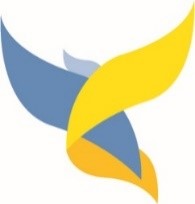 Young Faith Matters reportTitleBeach BBQBeach BBQDiocesan Vision objective:1.1 Shift the focus of church life to outreach, the joy of service, partnerships and outward-facing projects that make a difference to people’s lives in our communities 1.1 Shift the focus of church life to outreach, the joy of service, partnerships and outward-facing projects that make a difference to people’s lives in our communities Activity:A Beach BBQ in Porthcawl focusing on connecting with youth across the dioceseA Beach BBQ in Porthcawl focusing on connecting with youth across the dioceseObjective:3:1 Creating excellence in mission and evangelism work with children and families and young people in MAs and across the Diocese3:1 Creating excellence in mission and evangelism work with children and families and young people in MAs and across the DioceseComments:At our first YFM zoom meeting for interested youth leaders a beach party was suggested as one of the ideas on the Jamboard. Mark Broadway of Porthcawl jumped at the chance of it taking place on one of his beaches. In discussion with him it was clear he did not have the capacity of hosting purely on his own (demographics of his churches) but working ecumenically with the co-operation of Gilgal Baptist Church, Porthcawl we were able to secure the date of September 18th to proceed with this eventAt our first YFM zoom meeting for interested youth leaders a beach party was suggested as one of the ideas on the Jamboard. Mark Broadway of Porthcawl jumped at the chance of it taking place on one of his beaches. In discussion with him it was clear he did not have the capacity of hosting purely on his own (demographics of his churches) but working ecumenically with the co-operation of Gilgal Baptist Church, Porthcawl we were able to secure the date of September 18th to proceed with this eventSchedule/ planSchedule/ planSchedule/ planTime:ActivityPerson responsible12:30Team arrival to set up refreshments and prayHost team1:50pm – 2:15Ice breaker games and introductions as people arriveMB & SL2:15 – 3:00Beach games (Spike ball)SR & OH3:00 – 3:15RefreshmentsCH3:15 – 4:00 Beach games (Treasure hunt)AP4:00 – 4:30Act of Worship on the beachMB4:30 – 5:30BBQ food CH5:45Tidy up All teamImpact:Impact:Impact:This was the first time we had organised a specific youth event across the diocese. We had representation from 6 different churches across the diocese. And have begun a ‘youth event’ distribution list which will undoubtably grow as word gets out. The afternoon was met with positive comments from parents and resulted in those attending wanting more similar eventsThis was the first time we had organised a specific youth event across the diocese. We had representation from 6 different churches across the diocese. And have begun a ‘youth event’ distribution list which will undoubtably grow as word gets out. The afternoon was met with positive comments from parents and resulted in those attending wanting more similar eventsThis was the first time we had organised a specific youth event across the diocese. We had representation from 6 different churches across the diocese. And have begun a ‘youth event’ distribution list which will undoubtably grow as word gets out. The afternoon was met with positive comments from parents and resulted in those attending wanting more similar events